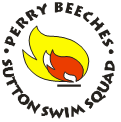 Perry Beeches SSS AGMPerry Beeches SSS AGMPerry Beeches SSS AGMPerry Beeches SSS AGMPerry Beeches SSS AGMPerry Beeches SSS AGMMeeting Venue:Aston Manor Cricket ClubDate of Meeting:Date of Meeting:29th June 202329th June 202329th June 2023Time of Meeting:19:00Duration:Duration:35 minutes35 minutes35 minutesCommittee Reps:Abbrvs:DistributionMandy BlizardNicola GabbitasKate KalinowskaLiz ParkerLana EnchevaLydia EneferKaren WestwoodMBMHKK LPLEncLEneKWClubPoint
No.Point
No.Actions and Statements from MeetingActions and Statements from MeetingAction
 ByAction
 ByAction by DateAction by DateStatusStatusApologiesApologiesMarie SargeantHelen PordageDave MarshMarie SargeantHelen PordageDave MarshPrevious years AGM minutes (available to read on night) were agreed.Previous years AGM minutes (available to read on night) were agreed.ALLALL29/0629/06CompleteCompleteShort speech from Chair Nicola Gabbitas. Club was a family friendly one, and this year had been a fun and successful one.Short speech from Chair Nicola Gabbitas. Club was a family friendly one, and this year had been a fun and successful one.DM Director of swimming and HP Head Coach had prepared a short speech, that was read to the attendees. Club membership up slightly, and the same competitions had been attended during the year. Worries still re pool hire, particularly for our learn to swim.DM Director of swimming and HP Head Coach had prepared a short speech, that was read to the attendees. Club membership up slightly, and the same competitions had been attended during the year. Worries still re pool hire, particularly for our learn to swim.Finance – swim club manager system still helping to keep on top of the finances. Worries about rising costs, and drop in monthly income, means the club will have to look at revising the fees for 2024. It was agreed at this meeting that this should be done.Finance – swim club manager system still helping to keep on top of the finances. Worries about rising costs, and drop in monthly income, means the club will have to look at revising the fees for 2024. It was agreed at this meeting that this should be done.Election of officers:Voted in on the night wereChairman – Nicki GabbitasSecretary – Mandy Blizard Treasurer – Liz ParkerWelfare Officer –Karen WestwoodAssistant Welfare Officer – Lydia EneferSwim 21 –  Kate Kalinowska and Lana EnchevaMembership secretary  – Helen PordageWorkforce Coordinator – Lydia EneferParent reps–  Jade Roche-Taylor and Jill CanimCommunications – Mandy BlizardGrant and Fundraising – Jill CanimMasters Liason – vacant Director of Swimming – Dave MarshHead of LTS – Mandy BlizardHead Coach – Helen Pordage.Election of officers:Voted in on the night wereChairman – Nicki GabbitasSecretary – Mandy Blizard Treasurer – Liz ParkerWelfare Officer –Karen WestwoodAssistant Welfare Officer – Lydia EneferSwim 21 –  Kate Kalinowska and Lana EnchevaMembership secretary  – Helen PordageWorkforce Coordinator – Lydia EneferParent reps–  Jade Roche-Taylor and Jill CanimCommunications – Mandy BlizardGrant and Fundraising – Jill CanimMasters Liason – vacant Director of Swimming – Dave MarshHead of LTS – Mandy BlizardHead Coach – Helen Pordage.